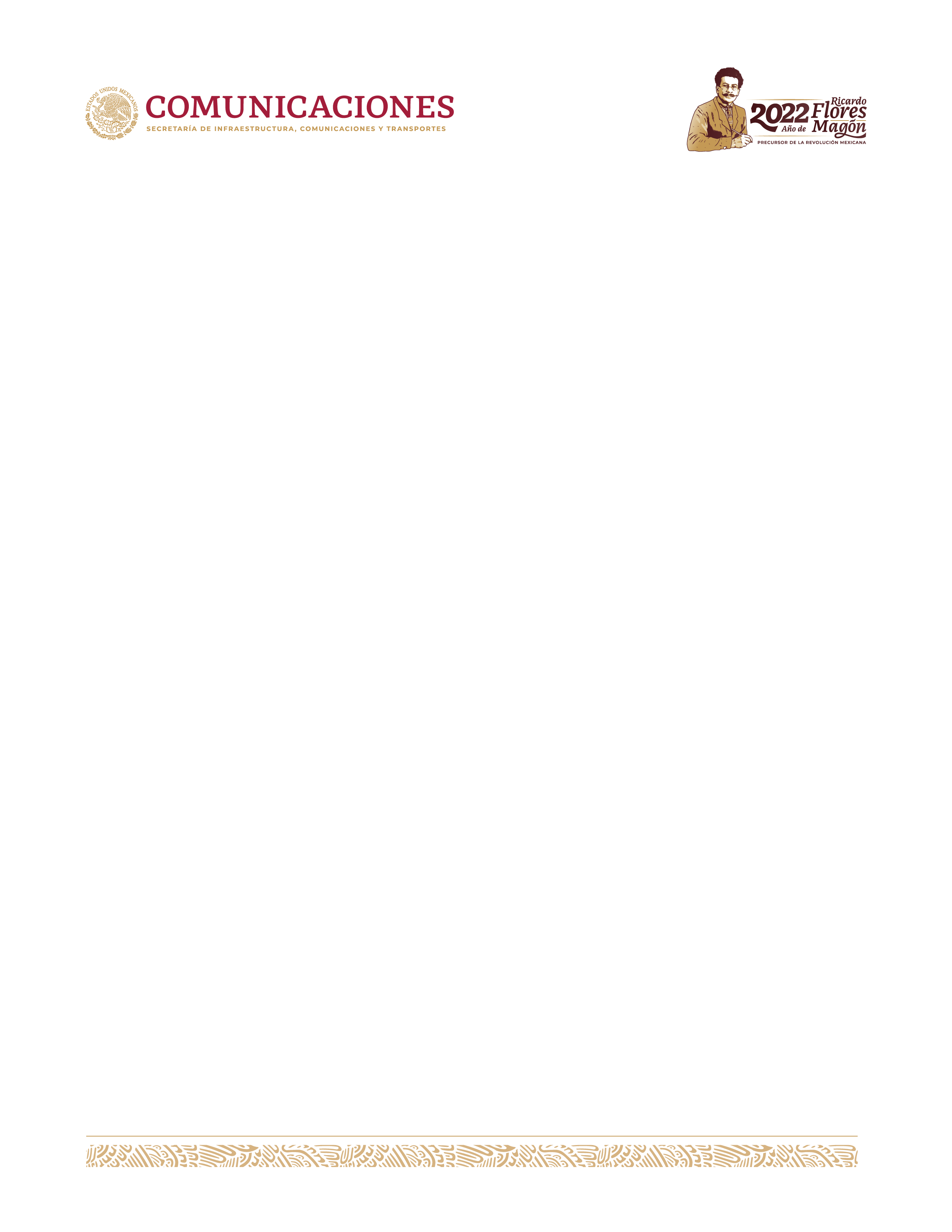 ANEXOFormato para Elaborar Manuales de OrganizaciónVERSIÓN EDITABLENOMBRE DE LA UNIDAD ADMINISTRATIVA EMISORA______________________________________________________________________NOMBRE DE LA UNIDAD ADMINISTRATIVA PROMOVENTEPRESENTACIÓNLa Secretaría de Comunicaciones y Transportes ha llevado a la práctica diversas acciones de modernización administrativa en todos los ámbitos de su actividad, a través de la aplicación de medidas de desregulación, simplificación, desconcentración y descentralización, capacitación de su personal y fortalecimiento de la autonomía de gestión en las paraestatales del propio sector. Asimismo, ha inducido la participación de los sectores social y privado en la construcción de infraestructura y en la explotación de los servicios que se ofrecen.En este contexto, ha sido imprescindible mantener actualizados los instrumentos administrativos que contienen información relevante acerca de sus características actuales de la organización y funcionamiento. Para tal propósito y de acuerdo a la facultad que me otorga el Artículo 8 fracción VI del Reglamento Interior de la Secretaría de Infraestructura, Comunicaciones y Transportes, se expide el presente Manual de Organización de (NOMBRE DE LA UNIDAD RESPONSABLE) el cual por su contenido resulta un instrumento esencial para apoyar el cumplimiento de las atribuciones encomendadas a esa unidad administrativa, por lo que deberá mantenerse actualizado, a fin de que cumpla eficazmente su función informativa y se obtenga el máximo beneficio de este documento de consulta.TABLA DE CONTENIDO1. MISIÓN2. VISIÓN3. OBJETIVOS ESTRATÉGICOS4. ATRIBUCIONESNOMBRE DEL ODENAMIENTO JURÍDICO QUE LE DA SOPORTE A LAS ATRIBUCIONES (Reglamento Interior de la Secretaría, y en el caso de los órganos desconcentrados, están contenidas en su reglamento interno o en el instrumento jurídico de su creación)+ ARTÍCULO ##….5. MARCO JURÍDICOCPEUMCÓDIGOSLEYESREGLAMENTOSCONVENIOSDECRETOSACUERDOSCIRCULARES OTROS DOCUMENTOS NORMATIVO-ADMINISTRATIVOS6. ORGANIGRAMA 7. FUNCIONES 7.1 (NOMBRE DEL PUESTO)Objetivos:Funciones:7.2 (NOMBRE DEL PUESTO)Objetivos:Funciones:CONTROL DE CAMBIOSFECHA NO. DE REVISIÓNTIPO DE CAMBIODESCRIPCIÓN DEL CAMBIODD/MM/AAAACentradaCentradaJustificada